SMLOUVAO zabezpečení pobytu na lyžařském výcvikovém kurzuSmluvní strany :Provozovatel:CHATA PANORAMA — zastoupená p. Martínkovou MonikouRejdíce 61468 48 PříchoviceIČ: 03792668 DIČ: CZ 03792668Objednavatel:21. ZŠ Plzeň, Slovanská alej 13, Slovanská alej 13, p. o.- zastoupená Mgr. Martinem Prokopem, ředitelem školy Slovanská alej 13 326 00 PlzeňIČ: 66362521 DIČ: CZ 66362521uzavírajípodle §2 odst, 2 vyhláš. MŠMT ČR č. 303/96 Sb. o školách v přírodě tuto smlouvu o zabezpečeni pobytu na lyžařském výcviku,ČILPředmět smlouvyPředmětem této smlouvy je zabezpečení pobytu dětí na lyžařském výcvikovém kurzu (dále jen LVK) v době od 4. 2. do 11. 2. 2017 v počtu 48 dětí + pedagogický dozor - 6 učitelů a zajištění dopravy.ČI IIPovinnosti smluvních stran1/ Provozovatel se zavazuje zabezpečit pobyt dětí na LVK /ubytování, stravování, služby../ dle platných předpisů pro pobyt ve škole v přírodě. Strava 3 x denně, večerní svačina a zajištění pitného režimu.2/ Dodavatel umožní pověřeným pracovníkům vysílajícího možnost kontroly zařízení objektu, která souvisí s poskytovanými službami. Oprávněným osobám s hygienickým atestem poskytne možnost kontroly přípravy a výdeje stravy.3/Vysílající se zavazuje vysílat na LVK pouze děti, jejichž zdravotní stav nemůže být tímto pobytem ohrožen, resp. se zavazuje nevysílat na LVK děti, které by svým zdravotním stavem mohly ohrozit ostatní děti.4/Vysílající se zavazuje opatřit písemný souhlas zákonného zástupce k zařazení dítěte na LVK a projednat se zákonným zástupcem dítěte pro případ nutnosti způsob individ. odvozu dítěte z LVK. Součástí souhlasu bude uvedení čísla a názvu pojišťovny, u které je dítě pojištěno a potvrzení od lékaře o přijetí dítěte na LVK /Zákon 258/2000 o ochraně zdraví lidu.5/ Dodavatel prohlašuje, že uvedený objekt splňuje hygienické podmínky ubytovacího a stravovacího zařízení a podmínky pro zabezpečení výchovy a výuky v souladu s vyhláškou č.106/200lSb, dále splňuje nároky bezpečnosti práce a protipožární ochrany. Dodavatel dále prohlašuje, že používaná voda je z vodovodu pro veřejnou potřebu. Pokud je voda získávána z jiného zdroje, dodavatel jako přílohu této smlouvy doloží protokol o kráceném rozboru jakosti pitné vody dle ustanovení §8 zákona č. 258/2000Sb. o ochraně veřejného zdraví a stanovisko hygienického orgánu, že voda je pitná (nejméně jeden měsíc před konáním akce).6/ Pobyt LVK nebude narušen restauračními službami pro cizí osoby.7/ Dopravu na místo a zpět zajistí f. TM Servis s.r.o.Cena dle dohody 22 900,- vč. DPH8/ Neodkladnou lékařskou péči bude zajišťovat.Obvodní lékař MUDr. Dionysiová,, Desná Nemocnice Tanvald9/ Vysílající se zavazuje dodržovat provozní řád ubytovacího zařízení. V případě nedodržení ubytovacího řádu a případně poškození majetku, provede vysílající úhradu oprav, nebo pořízení nového majetku, vybavení.ČL IIINáklady na pobyt LVK1/ Náklady spojené s pobytem a stravováním dětí a zaměstnanců na LVK se řídí finančním normativem stanoveným vyhláškou o školním stravování, popřípadě zákonem o cestovních náhradách.2/ Případný zvýšený kalorický výdej při pobytu na LVK je třeba předem dohodnout mezi smluvními stranami a stanovit, kdo tyto zvýšené náklady a jakým způsobem uhradí.3/ Storno poplatek bude účtován škole při zrušení /přerušení pobytu ve výši 150,-/os/den.4/ Ceny byly stanoveny takto: 390,-/osoba/den/II.st — plná penze, večerní svačina+ ubytování Permanentka 5 ze 6ti - 1 300 Kč.5/ Provozovatel vystaví objednavateli zálohovou fakturu ve výši 80 000 Kč do 15. 12. 2016.6/ Konečné vyúčtování provozovatelem bude provedeno v den skončení pobytu.ČLIVZávěrečná ujednání1/Tato smlouva se uzavírá na dobu určitou od: 4. 2. 2017 —11. 2. 20172/Vysílající se zavazuje oznámit provozovateli alespoň týden před odjezdem počty dětí a doprovodného personálu.3/Smluvní strany si smlouvu pročetly, jednotlivá ujednání odpovídají jejich svobodné a pravé vůli a na důkaz toho ji podepisují.4/ Tato smlouva byla vyhotovena ve dvou výtiscích, z nichž jeden obdrží provozovatel, jeden objednavatel.V Kolíně dne: 10.11.2016V Plzni dne 11. 11. 2016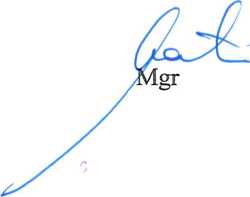 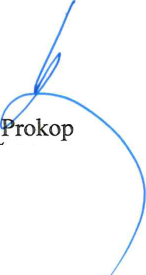 Monika MartínkováTM servis s.r.o. Kolíndenhodinastrava začíná (končí) jídlemnástup4. 2. 201715.00večeříukončení11.2. 20178.00snídaní